Week 3 (March, 02-06)TEACHER’S COPYREADING CAFÉ 2“In a good book the best is between the lines.” (Swedish Proverb)On the menu this week is:								PART IVOCABULARY REVISIONComplete the text with the words given in the box.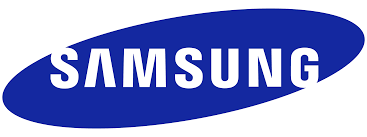 WHAT MAKES 			SUCH AN INNOVATIVE COMPANY?Recently a flood of TV (1) commercials   and newspaper ads show us new smartphones of Samsung to push people to (2) purchase a new phone. There are critics of Samsung who argue that its success is mostly due to copying and then adjusting the innovations of others. There is a good deal of truth in this, especially around the early Galaxy designs. But Samsung is a global leader and especially (3) renowned for its screen technology, TVs, batteries, and chip design. 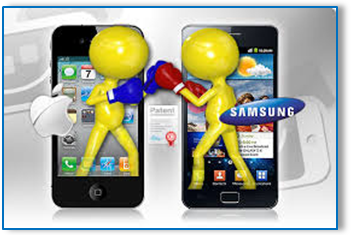 We know that within Apple when a project gets to a critical stage, the company assigns three teams to (4) handle its development, and each team competes against the other with (5) emphasis on design and customer experience.What does Samsung do in comparison? How does it line up against these American masters, does it have (6) distinct, innovative ideas or are Google and Apple good enough to compete against Samsung? The developments convinced the company in the late 1990s and early 2000s that they could adopt a systematic approach to innovation and it seems their current success has (7) derived from this approach.In the late 1990s they were able to (8) obtain a source of cheap scientific expertise in the former Soviet Union. Samsung has had a close relationship with the Russian Academy of Science since then, and Samsung has spent a (9) considerable amount of time on the IT department in Russia. In return, Samsung devices become available in Russia as they are (10) exported.Has the Russian connection shown concrete value for Samsung? Right now Samsung is working on 3D projection and (11) displaying with the Academy, and the company has spared a huge (12) budget to employ hundreds of talented Russian university researchers. The message is clear for Apple and Google – get used to it because Samsung is not only on a roll, it has enough talented people to keep pushing.PART  IISTRATEGY PRACTICE MAKES PERFECTIdentifying points of referenceReference words are used to avoid repeating a word, sentence or part of a sentence. They usually refer back to words or ideas already written about. When identifying points of reference one should notice whether the reference word is singular or plural, whether the reference word is replacing a noun, verb, time, place, a group of words or a whole phrase or clause that expresses a whole idea. The best way to test which word, words or sentence(s) are replaced by the reference word is to replace the reference word with the word(s) you think it points to and then read the sentences to see if it makes sense in the context. Exercises:Many people in industry who have practical experience of noise regard any investigation of this question as a waste of time; they are not prepared even to admit the possibility that noise affects people. On the other hand, those who dislike noise will sometimes use most inadequate evidence to support their pleas for a quieter society. This is a pity. who refers to "many people in industry" (only "many people" is wrong because it changes the meaning when it replaces the reference word). this question refers to the question of "noise". 	. 	\ they refers to "many people in industry who have practical experience of noise" This refers to the whole idea mentioned in the previous sentence. ( ... those who dislike..... society.)The use of sound technology and especially its most developed form, the CD, has become very widespread. The pronoun its refers to "sound technology's" (The's is added as its is a possessive pronoun and to replace it with the word it refers to, the word aIso needs to be possessive ) Most children know that they should not play with matches because if they do so, their mothers will punish them.Do so refers to play with matchesSports events, competitions and physical education are essential components of a good school curriculum. Such activities give students a chance to discover their physical abilities and get rid of their stress.Such activities refers to sports events, competitions and physical educationAhmet, my best friend, phoned me last night. He said he had some good news. I asked him what it was, but he wouldn’t say. He said he was at the airport and wanted me to pack a bag and meet him there. I drove to meet him, and now we are in Antalya on a two-week vacation! It’s a fantastic place. What a wonderful present for my holiday!He refers to Ahmetit refers to some good newsthere refers to at the airportwe refers to Ahmet and IIt refers to Antalyapresent refers to a two-week vacationReference words can refer forward, too.‘this’ and ‘these’You may not believe this, but I haven’t smoked for 20 days.this refers to “I haven’t smoked for 20 days”On the board these words were written: Reading, writing, music.These refers to “Reading, writing, music”‘following’I draw the following conclusions: that natural childbirth should be available for all who want them.following refers to “that natural childbirth should be available for all who want them.”‘those’Those who live in rural areas have some difficulties.Those refers to “people living in rural areas.”‘it’It is a fact that the earth is round.It refers to “that the earth is round.”Identify the reference words that refer back and forward in the following paragraphs.Cars with hybrid motors or the ones with nuclear energy do not seem imaginary in that the current oil reserves will run out in the near future. Both will probably reduce environmental pollution and reduce transportation costs. the ones refers to carsBoth refers to cars with hybrid motors and cars with nuclear energyFor adults who remain physically childlike in old age, there has to be a strong wish for life. Those who want a long life with an alert old age should never retire. If such people are retired by force, they should direct themselves in some new, absorbing activity.Those refers to people who want a long life with an alert old agesuch people refers to people who want a long life with an alert old ageKnowledge of farming was brought to Central Europeans by immigrants from the Middle East and appears to have spread widely during 5000 B.C. This practice was encouraged by the presence of extensive areas of fertile soils, and this made them use the farming techniques by the immigrants from the east.This practice refers to farmingthem refers to Central EuropeansCommunities become more dependent on food from outside and less able to feed themselves. Either is too critical to ignore. This means that something must be done urgently. Either refers to becoming more dependent on food from outside or less able to feed themselvesThis refers to being too critical to ignoreThe European Union has announced that its members will be imported labor force. But it has also been reported that only those who have a bachelor degree will be suitable to work in the EU states.its refers to The European Union’sit refers to The European Unionthose refers to people who have a bachelor degreeAny period of social change brings its conflicts as well as its benefits and it is essential that solutions can be worked out against a background of internal peace. The deadly acts of the terrorist, serious crimes, violent protests, each in their own way can threaten our democratic institutions. The police try to ensure that these dangers are unpleasant. Less dramatically, it is their job to see that ordinary life goes on with disturbance and that people can go about their business safely. its refers to social change’sit refers to that solutions can be worked out against a background of internal peaceeach refers to The deadly acts of the terrorist, serious crimes, violent proteststhese dangers refers to The deadly acts of the terrorist, serious crimes, violent proteststheir refers to The policetheir refers to peoplePART  IIIREADINGPRE-READING ACTIVITIESGETTING INTO THE TOPICLook at the photographs below and then discuss the following questions with a partner.What do you know about the companies or products in the photographs?Why do you think companies chose those names for their businesses?Do you think the name of a company or product is important?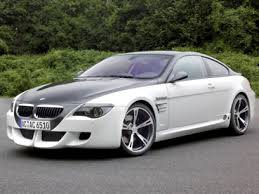 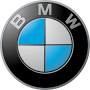 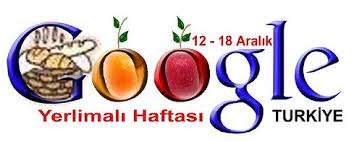 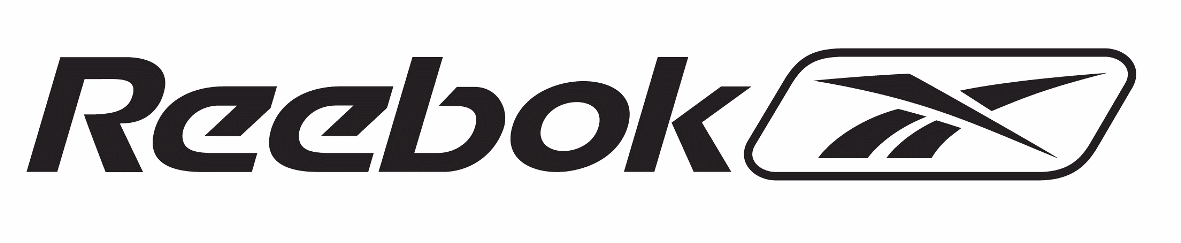 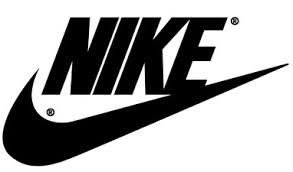 NAMES IN BUSINESSI. The Importance of Names 1 		The names of companies and products have many different origins. Older 
companies often got their names from people. Car companies are a good example. Many car companies, such as Ford, Toyota, and Tata, all have the names of the men who started them. Other car companies, such as SAAB, FIAT, and BMW have names that are initials. For example, BMW are the initials for Bavarian Motor Works. Today, most new companies do not choose names like these. They want more interesting names, because they know that company and product names are very important. 2       		A new company must choose its name cautiously. It must also think carefully when it names its products. A name can influence what people think about a company or a product. People will recall a good name. They may choose that company or product because of its name. This means that a company or a product with a good name may not need many advertisements. This can save the company a lot of money. II. Connecting A Name to A Company3       		Some companies choose their own name. However, because this is a very important decision, other companies hire professionals to assist them. There are specialists that do just one thing: they think of names for new companies and products. They research names and give advice about how people will respond them. If it is an international company, they consider international factors. Companies want to know how people all over the world will respond to their company or product name. International companies have to be cautious. Sometimes a good name in one language could also mean something bad or embarrassing in another language. 4       		Companies consider many things when they choose a name. They want a name that customers will connect with the company. If a company makes shoes for running, it should consider names that are related to feet or shoes. "Green Moon" or "Crazy Cow" would not be good names for shoes. It is commonly accepted that a good name should also be easy to remember. However, the name should not be too ordinary. It is probably not a good idea to choose a name like "Shoe Store" or "The Shoe Company". These names are boring and don’t show how unique the company is.5       		A good name for a company should be easy to say and easy to spell. Correct spelling is especially important, because customers often look for the company on the Internet. If the company sells cheese, the name should use the correct spelling of "cheese". It should not use a name like "Chees Pleez". III. Emotional Response to Names6       		Perhaps the most important factor that a company must consider is the emotion that people will feel when they hear the name of the company. What will they think about when they hear the name? A good name tells a story. If a shoe company chooses a name like "Fast Feet", this explains the business to the customers. There is an apparent connection between shoes and feet, but the name is a little ordinary. Two companies that make running shoes chose names that are more interesting: "Nike" -the Greek goddess of victory - and "Reebok" - a large animal from Africa that runs very fast. These names tell good stories. The companies hope their customers will think about victory and speed when they buy their shoes.7       		The names of some electronic products and medicines also provide good examples of responses to products. The names for these products should make people think about modern science and technology. Sometimes this choice relates to sounds. For example, words that begin with e- or i, like "e-mail" and "iPhone", make people think about technology. In English, words that begin or end with x, such as "x-ray", often sound very scientific or technical. A good example of a product name is "Xerox". It sounds very technical, but it is also easy to remember. Another good example is the company name "Google". This name comes from the word "googol", which means a very large number: 10100. The company chose "Google" because it makes the company sound scientific and powerful. Today, "Google" is a very successful company. 8       		Finally, sometimes businesses want to find a new name. As understood by its name, "Kentucky Fried Chicken" sells lots of fried chicken. Today, those customers who eat too much fat are getting worried about their health. A few years ago "Kentucky Fried Chicken" didn't want its customers to just think about its fried food. Thus, the company decided to change its name to "KFC". "KFC" wanted customers to think about its other products, which are not fried. A company may also change its name when something bad happens. For example, there was an airplane crash İn Florida In 1997. The company that owned the airplane, "Valuiet", wanted its customers to forget the crash, so it changed its name to "AirTran". 9       		Choosing and changing names is an important part of any business. Names can have a powerful influence on customers. With a good response from customers, a company can make a lot of money. With a bad response, a company may lose a lot of money. POST READING ACTIVITIESTask 1: Main Idea Check Here are the main ideas of each paragraph in the reading text. Match each paragraph to its main idea. Write the number of the paragraph on the blank line. Paragraph 1 - 2 __2____  A  A name can have a strong influence on the success of a product. 
_1_  B  Company and product names are chosen in different ways. Paragraph 3 - 5 __5____ C Companies should be careful that their product names aren’t misspelled.__4____ D  A name should have a close connection to a product, but not ordinary.__3____ E Many companies employ experts when they need to choose a name. Paragraph 6 - 9 __7____ F Many electronic products and medicines have names that sound scientific. 
__9____ G  Product names can influence how much money a company makes. 
_8_ H Companies sometimes need to change their name. __6____ I  Different names result in different emotional responses.Task 2: A Closer Look Re-read the first paragraph and write two common ways for how companies chose their names in the past. Older companies often got their names from their founder.They can also have names that are initials of word combinations.A good name can save money for a company. True or False?  (Par. 2)What do some professionals do to find names for new businesses or products? Circle three answers. They do research about how people will respond to a name. (Par. 3)They give advice about names. They find customers for the company. They think about international factors.The most important factor that companies must consider is the _emotion_ that people feel when they hear a product name.  Which three letters sound technical or scientific in English? i            b) zx           d) eWhy do some companies decide to change their name? They want customers to change their ideas about the company or product. They think customers will be more interested in a new name. They think the old name has become too boring. They hope that the new name will save the company money. What do the following words refer to in the passage?(Par. 2) This                           that a company or a product with a good name may not need                                                many advertisements(Par. 3) They                            specialists      (Par. 4) It                                  that a good name should also be easy to remember(Par. 5) It                                  the company(Par. 6) These names             "Nike" and "Reebok"(Par. 7) It                                  "Google"(Par. 8) Those customers       customers who eat too much fatTask 3. Finding SynonymsLook at the passage again and try to guess the meaning of each boldly written word. Then, complete the sentences with those words given in the table that are synonyms of the phrases in the parantheses.  The scientists are doing experiments (very carefully) cautiously about using enzyme therapy on humans.There was a good (reaction) response to my idea. Everyone said they liked it very much.The public is urgently requested to (help) assist the police in tracing the murderer.She wanted to call his son, but couldn’t (remember) recall his number.   The school has an interest in action-learning techniques and this is (clear) apparent in its programme and assessment system.The parents (thought about) consider it for a long time before they made a decision about what to name their baby.Discrimination is sometimes (connected to) related to a person’s religion or ethnic group.Van Gogh had a major (effect) influence on the development of modern painting.Note to the Teacher:  After completing all the tasks above, you may get your students to do the following as an extra activity if you have time. In groups, students may write a short paragraph about the topic below by choosing at least 5 words that they have covered in this worksheet. “Imagine you start a new business and you need to choose a name for your company. State what kind of name you choose and why?How do you think it will help increase your sales?”handleconsiderabledisplayingemphasisderivedbudgetexportedcommercialsobtainpurchaserenowneddistinctcautiouslyassistconsiderrecallrelated toresponseapparentinfluence